Name:…                                                                                     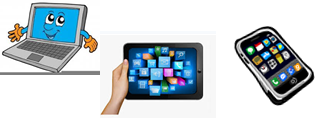 Surname: …Home Schooling 30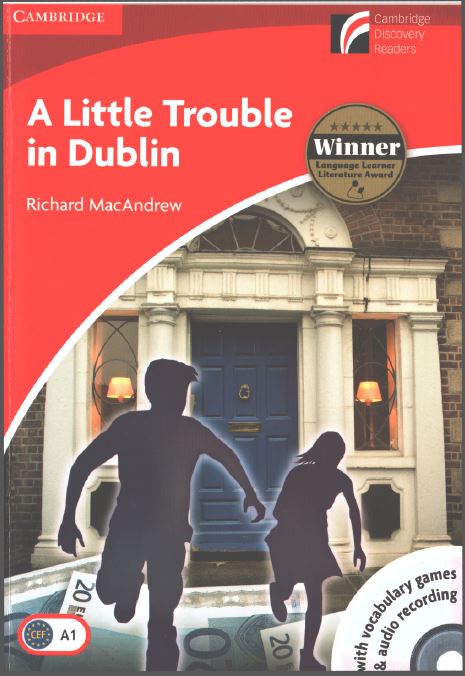 Today we’ll read chapters 4 and 5 of our reader“A Little Trouble in Dublin”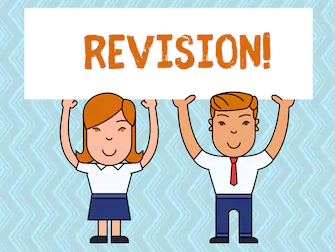 Let’s revise what we read so far! (Press CTRL AND CLICK AT: https://bit.ly/3dg7gl3 )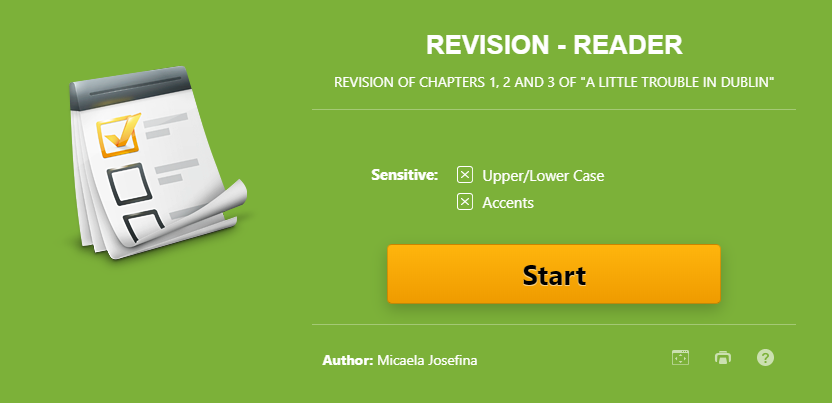 SCORE: ...BEFORE READING!       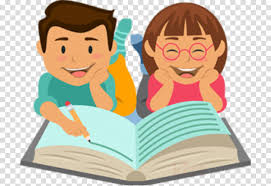 1- What do you think happens in the following chapters? (Write YES or NO)A- Andy and Mary don’t go to the cinema.	 	...B- Miss O’Brien calls the police.		 	...C- Andy and Mary see Mr Green Shirt again.	...2- Match the pictures to the titles of the chapters. There’s one extra title.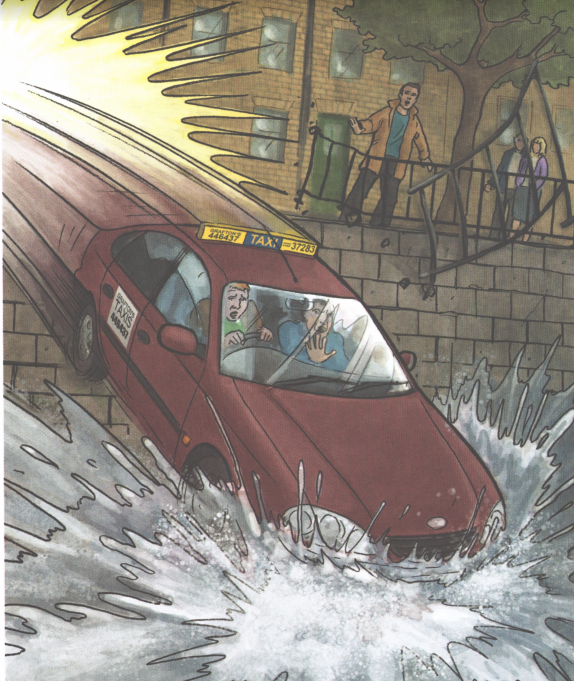 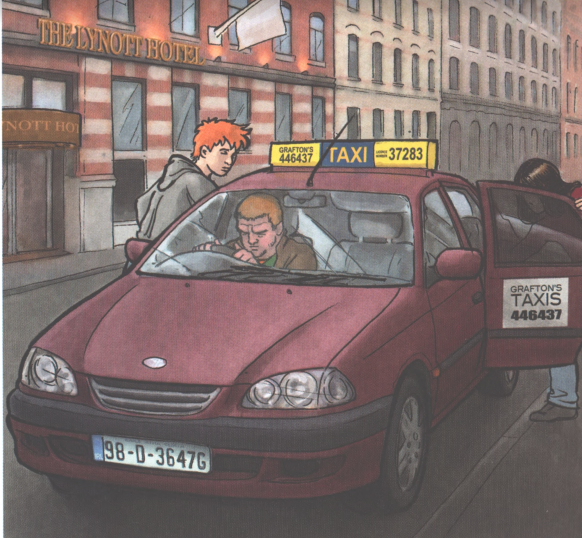 A	BA TAXI TO THE POLICE STATION  A SWIM IN THE RIVER LIFFEY TALKING TO THE POLICE3- Describe the two pictures in no more than 20 words.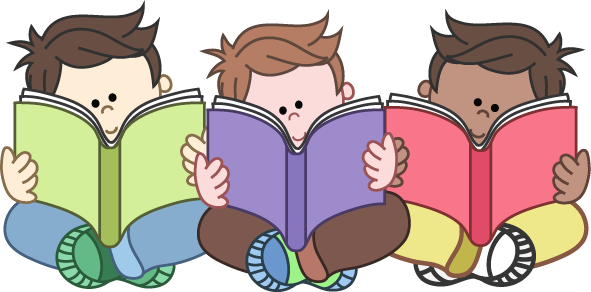 4- Now, listen and/or read chapters 4 and 5! PDF file:  https://bit.ly/3czAvQ0Audio files    Chapter 4: https://bit.ly/2YhsniH                      Chapter 5: https://bit.ly/2V1y9mr 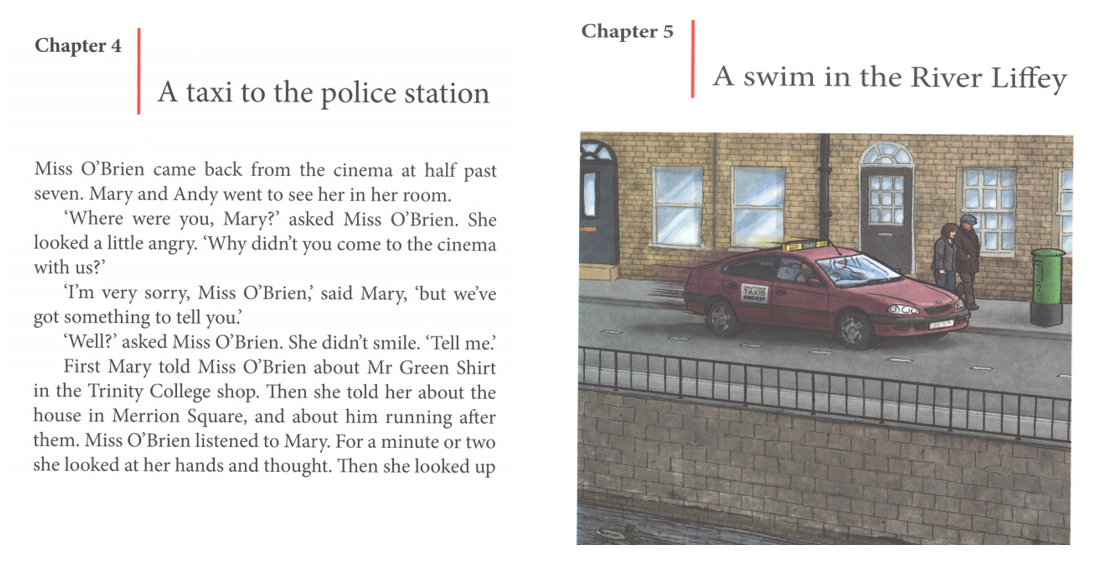 CTRL+CLICK AND WORK ONLINE: https://forms.gle/od5ePuQxhpkyLPFb7 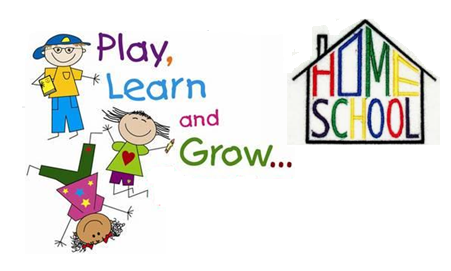 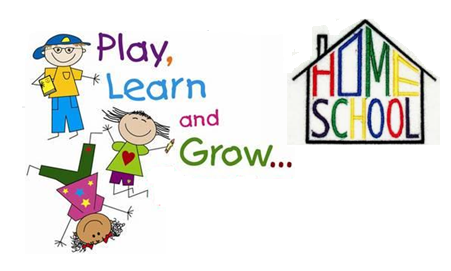 Picture A ...Picture B  ...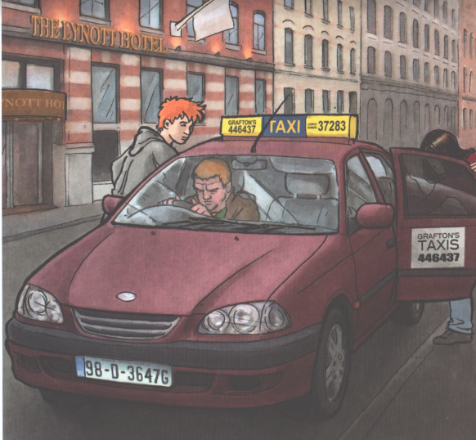 ...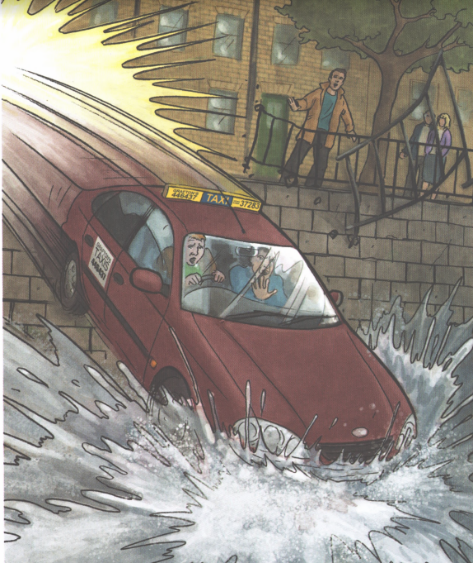 …PLEASE PRESS “SUBMIT/SEND” AT THE END OF YOUR ONLINE WORKPOR FAVOR PRESIONAR “ENVIAR” AL FINAL DEL TRABAJO EN LINEA